О фитосанитарных требованиях Колумбии к импортируемой пшеницеУправление Россельхознадзора по Республике Башкортостан на основании письма Россельхознадзора от 18.01.2018 г. № ФС-КС-5/719 сообщает о фитосанитарных требованиях, предъявляемых Республикой Колумбия к импортируемой из Российской Федерации пшенице.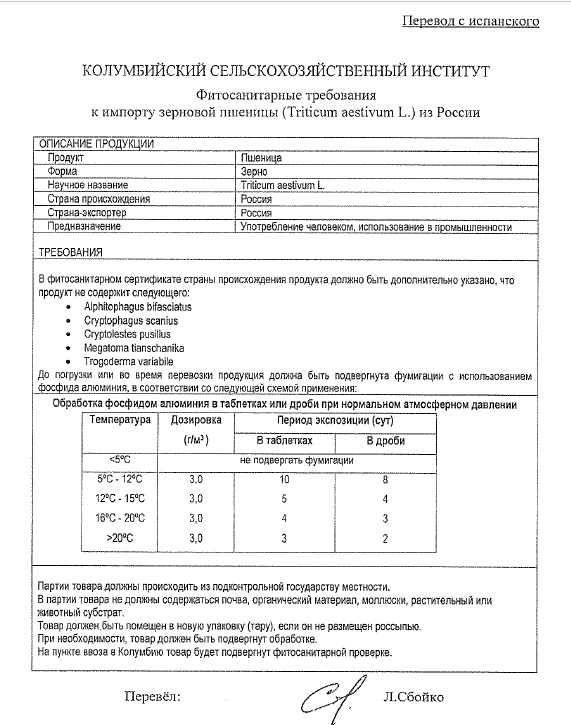 